The Dangerous Dams Policy 2024The Bay of Plenty Regional Council has the statutory responsibility to develop, adopt, review, and implement policy on dangerous dams, earthquake-prone dams and flood-prone dams under its jurisdiction. This policy is developed and finalised as a review process of the existing Dangerous Dams Policy 2006. The policy review is based on the Building (Dam Safety) Regulations 2022 developed as per section 402 of the Building Act  2004 and adopted by the New Zealand central government in May 2022.  The Building (Dam Safety) Regulations 2022, a catalyst for this policy review, prompted the council to incorporate regulatory procedures that help to identify, classify and enhance the technical, performance, and infrastructural quality of the dams in the BoP region. This is to ensure all classifiable dams suffer no failure or safety issue and do not pose a threat to the surrounding community, commercial or industrial facilities, cultural or historical sites, critical or major infrastructure, and natural environment and shall not be subject to any potential loss of life.   For the purpose of this policy, the Building Act 2004 is hereinafter referred to as “the Act”.the Building (Dam Safety) Regulations 2022 is hereinafter referred to as “the regulations”.the Bay of Plenty Regional Council is hereinafter referred to as “Council”.      IntroductionIn the context of dams of any kind across Aotearoa New Zealand, the Act deems all structures that meet the definition of a dam as buildings.  The Act allows regulations to be developed to ensure efficient and effective performance of dams to minimise the impact on human, physical, and environmental resources in case of a dam’s failure or an impending safety issue. The regulation provides guiding procedures to establish the regulatory framework of the policy on dangerous, earthquake-prone and flood-prone dams (2024) to ensure:  All classifiable dams are classified (by their owners) to determine their level of potential impact, A dam safety assurance program is developed and is in place (by the dam owners) for all high or medium potential impact classifiable dams, Data on the classified dam’s impact level and dam safety assurance program is regularly collected, maintained and monitored by the dam owner, recognised engineer and the Council, Council’s approach and priority for ensuring the policy is implemented throughout the region, and Actions are taken to reduce the risk of dam failure and ensure dam safety procedures are in place.      Commencement and ReviewThis policy commences on ___________ and will be reviewed every five years or as when required earlier. The policy will remain in effect if it is in the process of review or is due for review.   The Policy Principles Council will employ the following four principles to ensure that the regulations are covered under the exercise of its dangerous dams, earthquake-prone dams and flood-prone dams policy functions.    Information Management refers to collecting, recording and monitoring data on all classifiable dams across the region to classify dangerous dams and ensure dam safety, Accountability requires classified dam owners, recognised engineers and Council to understand and execute their responsibilities as laid down by the Act and the regulations to ensure dam safety,Safety and Wellbeing refers to the safety of the classified dam and the safety and wellbeing of cultural facilities, environment, critical and major infrastructure, community facilities and people in the vicinity of classified dams which is the core reason for this policy, andResponsiveness refers to clear guidelines and compliance procedures to be adopted by the dam owner, recognised engineer and Council to respond in cases of identified dangerous dams, the existence of a dam safety issue, or to reduce the risk of dam failure.These principles shall be upheld by the dam owner, recognised engineer and Council while performing the following key functions: It is the primary responsibility of the dam owner to assign a specific classification to their dam (according to section 8 of the regulations) using the methods of classification under section 9 of the regulations. Dam owners are to ensure: All classifiable dams that are considered dangerous, earthquake-prone, and flood-prone according to the specified height and volume mentioned in section 5 of the regulations are identified, monitored and reported; and,the risk of harm to community facilities, cultural or historical infrastructure, critical or major infrastructure, environment and people is reduced or removed in case the dams is classified as high or medium potential impact.     The owner of a classifiable dam shall engage a recognised engineer and share this policy and the necessary provisions of the Act and the regulation with the recognised engineer for the purpose of supplying the dam owner with a: dam classification certificate: section 135(1)(b) of the Act which must be supplied to Council by the dam owner in due time stipulated under section 135(2) of the Act.dam safety assurance program certificate: section 142(1)(b) of the Act and supplied to the Council by the classified dam owner in due time stipulated under section 142(2) of the Act. This certificate is required only if section 140(1) of Act applies to the owner of the dam; andannual dam compliance certificate: section 150(2)(f) of the Act and supplied to Council by the dam owner in due time stipulated under section 150(2)(a). This certificate is required only if section 140(1) of Act applies to the owner of the dam.The recognised engineer is bound under section 135A of the Act to inform the owner and the Council if a classifiable dam is deemed dangerous by the engineer. A dangerous dam is defined under section 153 of the Act.       It is the statutory responsibility, and the right, of Council to collect information and be informed on the state of all classifiable dams that fall under its jurisdiction and maintain a dam register under section 151 of the Act. The Act and the regulations allow the Council to adopt an approach under this policy:that informs owners of classifiable dams about their responsibilities under the Act and the regulation. This information shall be shared by the Council through information packs, guidelines, and other suitable tools, including the council’s website.that publicises information about the safety risks of a dangerous dam, earth-quake prone dam and flood-prone dam (if the Council becomes aware or is informed on the existence of such dams) to all the persons and entities deemed potentially affected by the failure of such dams.To perform its role and functions clearly stipulated for dam classification (sections 134A, 134C, 136 and 138 of the Act); for dam safety assurance program (sections 143 and 145 of the Act) and for dams that are deemed dangerous (sections 154(1), and 155 to 160 of the Act).           The Policy Legal FrameworkThis document sets out the dangerous, earthquake-prone and flood-prone dams policy in accordance with the requirements of the Act and the regulations. The regulations and the Act can be accessed at www.legislation.govt.nz. This policy is bound and guided by the following legal provisions:  For the purpose of this policy, the term ‘dam’ means a structure that is a dam as defined in section 7 of the Act and this policy applies to all such dams in the region, irrespective of their age and intended life span. Any subsequent change to the definition of dam in the Act will automatically apply to the policy.The definitions for what constitute a dangerous dam, earthquake-prone dam and flood-prone dam apply to this policy and are set out in sections 153, 153A and 153AA of the Act. Section 19 of the regulation, which further prescribes the standard and criteria used in section 153 of the Act (in relation to moderate earthquake and moderate flood) and section 153A of the Act (in relation to earthquake threshold event and flood threshold event), apply to this policy.Section 5 of the regulation which defines a classifiable dam (mentioned in section 134(a) of the Act) to be: 4 m or more in height and holding 20,000 m3 or more in volume.  Any further change to the meaning of the classifiable dam or to the height and volume of a classifiable dam in the Act or the regulations shall automatically apply to this policy.   The dam safety provisions in subpart 7 of Part 2 of the Act, apply to:All Classifiable dams as defined in the regulation; or any definitions added to the regulation in the future.All Referable dams as defined in the regulation; or any definitions added to the regulation in the future. All dams but only for the purposes of section 133B (height measurement of dams) and sections 157 to 160 (measures by a regional authority to avoid immediate danger).The regulations further prescribe the qualification and competency of the recognised engineer in section 149 of the Act. These qualifications and competencies are made mandatory for the recognised engineer to: audit and certify the dam classification (section 22 of the regulation)audit, certify and review the dam safety assurance programs (section 23 of the regulation)The Council will follow the special consultative procedure set out in section 83 of the Local Government Act 2002 when developing and adopting this policy and will have regard to any relevant principles in the Act. This policy will be reviewed every five years and in the event of any significant changes to relevant sections of the Act or the regulations.  Council will uphold its obligations under Treaty settlement legislation when undertaking its functions in relation to dangerous, earthquake-prone and flood-prone dams.Note: This policy does not specifically cover the risk to dams associated with other natural hazards and the consents required under the Resource Management Act 1991 and the Act.The Policy Regulatory FrameworkThe regulatory framework of this policy defines Council’s approach to perform its statutory functions and obligations under the Act and the regulations to ensure dam safety. Council’s approach will be based on the following:  Information on Dam StatusCouncil shall have information on all classifiable dams that exist in the region. Council is bound under section 151 of the Act to receive and maintain the necessary and relevant information on dams from their owners that shall classify the dam as either “classifiable” or “non-classifiable” (under section 5 of the regulation). Council shall also closely monitor the information in the register and update it as the need arises. For monitoring purposes, Council shall prepare monitoring procedures. Council shall also maintain the status of the classifiable dams assessed as dangerous, earth-quake-prone or flood-prone in the same register. Should the council receive information about a dangerous, earthquake-prone or flood-prone dam in the region, the Council will notify the chief executive of the Ministry of Business, Innovation and Employment, relevant territorial authority, civil defence and emergency management group, and relevant iwi authorities. The Council will notify Heritage New Zealand Pouhere Taonga if it becomes aware of a dangerous dam that is also a heritage dam.   Working with dam ownersIt is the responsibility of the dam owner to ensure: The classification of their dam, That a dam safety assurance program exists (if their dam is deemed dangerous, earthquake-prone or flood-prone) and is operational, andThat Council receives the relevant certifications for their dams mentioned in the Act and the regulations. Therefore, Council’s primary responsibility is to work with the owners of classifiable dams to facilitate them in executing these responsibilities to ensure dam safety as well and safety of the people, environment, infrastructure and facilities. Hence this policy suggests the approach that shall be employed by Council to work with such dam owners. Identification of Owners of Classifiable DamsWhilst most classifiable dams will be the direct responsibility of the owner of the land on which they are located, there may be circumstances where a landowner will claim that they ‘inherited’ the dam and are therefore not responsible for either its construction or its maintenance after being classified as high or medium potential impact. It is likely however that there will be some cases where a landowner could claim that they purchased the land in circumstances where they could not reasonably have known there was a classifiable dam on the property. The Council considers that landowners in this situation are in a practical sense no different to landowners who have constructed a dam, which is now subject to the provisions of the procedures. In both cases, it is the retrospective nature of this aspect of the legislation that creates the responsibility on the part of the owner regarding the safety of the dam. Therefore, unless there is clearly a party other than the landowner who is responsible for any classifiable dam, Council will adopt the definition of ‘owner’ under section 7 and / or section 75 of the Act for the purpose of identifying the person responsible for such dam. There may however be a small number of cases where a classifiable dam was built on a property without the approval of the landowner - this would probably only occur under the provisions of older mining legislation. Council will consider requests from such landowners for and explore alternative solutions in such cases.Identification of Dangerous, Earthquake-prone and flood-prone damsThe regulations require the owners of all classifiable dams to employ procedures that classify their dam as high, medium or low potential impact. It is necessary for the owner and Council to know if a classifiable dam is dangerous, earthquake-prone or flood-prone and are likely to fail in the ordinary course of events, or a moderate earthquake or moderate flood. The Act requires dam owners to immediately notify Council if they have reasonable grounds to believe that their dam is dangerous.   The owner of the classifiable dam is required by the Act to engage a recognised engineer to provide certifications for dam classification, dam safety assurance program and annual compliance. However, the Act deems the recognised engineer responsible to inform Council and the dam owner if they believe the dam is dangerous.Action plan for Dangerous, Earthquake-prone and Flood-prone damsIn case a dam is classified as high or medium potential impact and is deemed dangerous, earthquake-prone or flood-prone, Council shall work with the dam owner to ensure that a dam safety assurance program complying with activities and procedures mentioned in section 10 to 18 of the regulations is in place and operational. The dam owner is responsible for the development and operationalisation of the program according to the regulations and will take necessary steps in the prescribed timeframes to comply with the Act and the regulations. If the dam safety assurance program for a dam classified as high or medium potential impact already exists and is operational, Council shall work with the dam owner to ensure that the program is updated, and the activities and procedures mentioned under section 10 to 18 of the regulations are included in the program. In both cases, Council shall work with the dam owner and decide a timeframe as per section 142(2) of the Act for full operationalisation of the dam safety assurance program according to the regulations. However, when setting a timeframe, Council will consider the state of the dam, and the likelihood and consequences of dam failure.Council’s Regulatory Responsibility Council is responsible and mandated to intervene and take necessary action under section 154 to 160 of the Act in the following situations:For dangerous, earthquake-prone and flood-prone dams, only if:The owner of the dam is not acting in accordance with an agreed action plan; orWhere there is no agreed action plan, orWhere it considers the agreed action plan requires review or amendment; orWhere ownership is not known or is disputed; or.For all classifiable dams, where there is or is likely to be a risk of immediate danger.Before exercising any of its powers, Council will, unless the circumstances dictate otherwise (such as where there is immediate danger to the safety of persons, property, or the environment), seek to discuss options for action with the owner of the dangerous dam. This approach seeks to work with the dam owner to agree a mutually acceptable formal proposal with a defined timeframe for reducing or removing the danger. When setting a timeframe, Council will consider the state of the dam, and the likelihood and consequences of dam failure. Acceptable actions by the dam owner may include, but not be limited to, one or more of the following: Operational changes such as reducing the volume of impounded fluid or completely emptying the reservoir.Reconfiguring an existing spillway or creating a new or supplementary spillway to limit the maximum impounded volume and/or to safely route flood flows.Increased surveillance and monitoring.Development of emergency preparedness and response plans.Review of the dam safety assurance programme.Require the owner to engage a dam specialist to investigate and make recommendations with any report provided to the Council.Implementing measures to enable controlled, rapid emptying of the impounded fluid. Measures downstream of the dam to mitigate the impact of dam failure.Physical works including reconstruction or partial demolition of the dam.Decommissioning and/or removal of the dam.The whole or part of any agreement between Council and the dam owner may be formalised in a Notice to Fix issued under section 164 of the Act.  If agreement cannot be reached between Council and the dam owner, Council may exercise any of its statutory powers in sections 154 - 160 and section 164 of the Act.For the purposes of section 164 of the Act, the term ‘dam warrant of fitness’ [section 164(1)(b)] is taken to mean ‘annual dam compliance certificate’ as set out in section 26 of the regulations.In a situation where a classified dam is dangerous, Council may:Erect a hoarding or fence to prevent people from approaching the dam nearer than is safe.Attach a notice on or near the dam (or affected downstream areas) that warns people not to approach.Give written notice to the owner requiring work to be carried out on the dam, and within the time stated in the notice to remove or reduce the danger.Notify potentially affected community, commercial and industrial facilities and owners of cultural and historical sites and critical or major infrastructure downstream of a dangerous, earthquake-prone or flood-prone dams. Publish information about any dangerous, earthquake-prone or flood-prone dams in its region; and Work with other authorities like the civil defence emergency management group to take advise or liaise on action to be taken in respect to the dangerous dam. In a situation where Council’s Chief Executive considers that, because of the state of the dam, immediate danger to the safety of persons, property, or the environment is likely, then he/she may:Cause any action to be taken necessary to remove that danger; andRecover the costs of taking any action from the dam owner.Once Council is satisfied the danger has been appropriately and adequately reduced or removed, Council will give notice to those previously advised parties that the dam is no longer dangerous.Council’s regulatory prioritiesPublic safety is the highest priority and then damage or loss of property, environment and economic welfare followed by any heritage matters that might be present. The aim of the policy is for Council to employ an approach that reduces the risk of dam failure or dam safety issue to resist an unsatisfactory situation rather than to respond to an emergency that may arise as a result of dam failure. The Act and the regulations allow Council to adopt an approach that helps achieve a reduction in existing risks whilst still being able to deal with risks that emerge in the future. Council will use the following matrix to prioritise its actions and approach in relation to dangerous, earthquake-prone and flood-prone dams and will act initially for dams that fall in the category of very high priority, followed by high priority and then moderate priority.    In the event of there being a dangerous dam, earthquake-prone dam or flood-prone dam, Council will always give precedence to the requirement to reduce or remove the danger.Application to Heritage DamsCouncil recognises the need to retain heritage values of the dam itself, but also the need to reduce or remove any risk posed by a heritage dam which has been classified as dangerous, earthquake-prone or flood-prone. Section 4(2)(l) of the Act also recognises “the need to facilitate the preservation of buildings of significant cultural, historical, or heritage value”. Therefore, when considering heritage dams under this policy, account will be taken of the need to facilitate the preservation of parts of the dams with significant heritage value.Heritage dams as defined in section 7 of the Act means a dam that is included on:the New Zealand Heritage List/Rārangi Kōrero maintained under section 65 of the Heritage New Zealand Pouhere Taonga Act 2014; orthe National Historic Landmarks/Ngā Manawhenua o Aotearoa me ōna Kōrero Tūturu list maintained under section 81 of the Heritage New Zealand Pouhere Taonga Act 2014.When dealing with heritage dangerous dams, Council will: Unless the circumstances dictate otherwise (such as where there is immediate danger to the safety of persons, property, or the environment), seek to discuss options for action with the owner of the dangerous dam.Seek advice from the Heritage New Zealand/Pouhere Taonga before any actions are undertaken by Council under sections 153 - 160 of the Act. Engage suitably qualified professionals with engineering expertise and heritage expertise to advise and recommend actions. Have regard to the priorities set out in clause 4.3 of this policy when considering recommendations; and Ensure copies of all notices served for heritage dangerous dams, earthquake-prone dams and flood-prone dams will be provided to Heritage New Zealand/Pouhere Taonga.Council will record the heritage listing of all dangerous, earthquake-prone and flood-prone dams it is made aware of in its register of dams and supply this information to the relevant territorial authority for inclusion on any relevant Land Information Memorandum.Document Owner:Bay of Plenty Regional CouncilAuthor:Muhammad Arsalan KarimImplementation Date: Review Period:5 YearsNext Review:  September 2029Document Status:DraftDistribution:GeneralFile Reference:A4656331Dam ClassificationDam Safety Assurance ProgramStructural Flaw or Damaged (Existing conditions or newly identified)  PriorityHigh Potential Impact (Dangerous, Earthquake-prone and Flood-prone)Does not existIdentified Very High PriorityHigh Potential Impact (Dangerous, Earthquake-prone and Flood-prone)Does not existNot IdentifiedVery High PriorityHigh Potential Impact (Dangerous, Earthquake-prone and Flood-prone)ExistsIdentifiedHigh PriorityHigh Potential Impact (Dangerous, Earthquake-prone and Flood-prone)ExistsNot identifiedHigh PriorityMedium Potential Impact (Dangerous, Earthquake-prone and Flood-prone) Does not existIdentified High PriorityMedium Potential Impact (Dangerous, Earthquake-prone and Flood-prone) Does not existNot IdentifiedHigh PriorityMedium Potential Impact (Dangerous, Earthquake-prone and Flood-prone) ExistsIdentifiedModerate Priority Medium Potential Impact (Dangerous, Earthquake-prone and Flood-prone) ExistsNot identifiedModerate Priority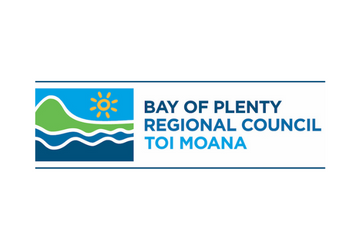 